Texto de Carl Rogers: Me gusta escuchar
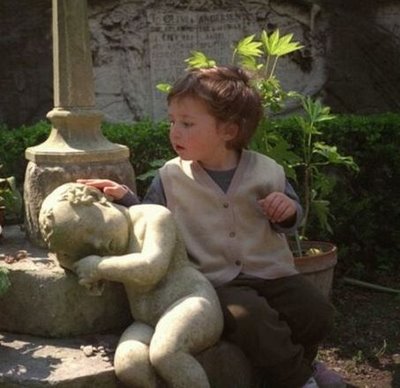 	El primer y simple sentimiento que deseo compartir con ustedes es mi placer cuando puedo escuchar realmente a alguien. Creo que ésta ha sido una de mis características permanentes. Así lo recuerdo desde mis primeros años en la escuela. Cuando un compañero preguntaba algo a la maestra, ésta daba una respuesta perfectamente adecuada para una pregunta diferente. En ese momento me sentía desesperado y herido. Mi reacción era: Pero, ¿no lo ha escuchado? Sentía una desesperación infantil frente a la carencia de comunicación que es tan común.
	Creo saber por qué me produce satisfacción escuchar a alguien. Cuando escucho realmente a otra persona entro en contacto con ella, enriquezco mi vida. Escuchando a la gente aprendí todo lo que sé sobre las personas, la personalidad, la psicoterapia y las relaciones interpersonales.
	Cuando digo disfruto escuchando a alguien me refiero, por supuesto, a escuchar profundamente. Escucho las palabras. Los pensamientos, los matices de sentimientos, el significado personal y aun el significado inconsciente del que me habla. A veces, también en un mensaje no importante puedo escuchar un grito humano profundo, un "grito silencioso" que está oculto, desconocido, por debajo de la superficie de la persona. He aprendido a preguntarme: ¿Puedo oír los sonidos y percibir la forma del mundo interior de esta persona? ¿Puedo vibrar con lo que está diciendo, puedo permitir que esto se haga eco en mí, puedo sentir los significados que él teme y, sin embargo, quiere comunicar, así como sentir los significados para él conocidos?	Las entrevistas terapéuticas y las experiencias intensivas de grupo, que han llegado a ser muy importantes para mí en los últimos años, me han demostrado que escuchar da resultados. Suceden muchas cosas cuando escucho realmente lo que una persona me dice, y los significados que en ese momento son importantes para él; oyendo no simplemente palabras, sino a él mismo. Y cuando le hago saber que he escuchado sus significados personales más profundos, primeramente me dirige una mirada agradecida. Se siente aliviado. Quiere contarme más acerca de su mundo. Siente una nueva sensación de libertad. Y pienso que se vuelve más abierto al proceso de cambio.	He notado a menudo que, tanto en la terapia como en los grupos, cuando más profundamente escucho los significados de otra persona, suceden más cosas. He llegado a pensar que es universal que cuando una persona se da cuenta de que ha sido escuchada, sus ojos se humedecen. Pienso que realmente está llorando de alegría. Es como si dijera: "Gracias a Dios, alguien me escuchó. Alguien sabe que existo". En tales momentos he tenido la fantasía de un prisionero golpeado día tras día en el código Morse. "¿Me oye alguien?" "¿Hay alguien ahí?" "¿Pueden oírme?": Y finalmente, un día oí unos débiles golpecitos que dicen claramente: "Sí". Esta simple respuesta lo libera de la soledad y vuelve a ser un ser humano. Hay muchas personas hoy que viven en una prisión privada, personas que no lo manifiestan en lo exterior y debemos agudizar mucho el oído para escuchar los débiles mensajes de la pasión.Ahora nos ocuparemos del segundo aprendizaje que deseo compartir con ustedes. Me gusta ser escuchado. Varias veces en mi vida me sentí casi explotar por problemas insolubles, dar vueltas y vueltas alrededor de un círculo vicioso o, durante un periodo, sobrecogido por sentimientos de desvalorización y desesperanza, con la seguridad de haber caído en psicosis. Creo que he sido muy afortunado porque en estas oportunidades siempre hallé a alguien que me escuchara y así me rescatara del caos de mis sentimientos.He tenido suerte por haber encontrado personas que podían decir esos significados con más profundidad que yo. Estas personas me escucharon, me esclarecieron y respondieron en todos los niveles en los cuales me estaba comunicando. 	Cuando me han escuchado y oído, puedo percibir mi mundo de otra manera y seguir adelante. Es increíble que sentimientos que han sido horribles se vuelvan soportables cuando alguien nos escucha. Es sorprendente que elementos insolubles se vuelvan solubles cuando alguien nos oye, cómo las confusiones que parecen irremediables se convierten en claros apoyos cuando uno es comprendido. He sentido un profundo agradecimiento cuando una persona me ha escuchado en forma sensitiva, empática y concentrada.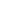 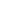 